Test. Trace. Protect.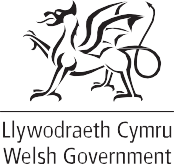 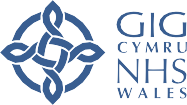 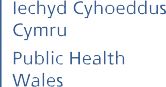 Para panatilihing ligtas ang Wales.Ano ang kailangan mong gawin?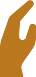 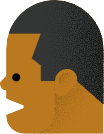 Dapat sundin mo at ng mga kasama mo sa bahay ang gabay sa self-isolation.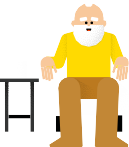 Magpa-test sa loob ng unang 5 araw ng pagkakaroon ng mga sintomas, kung kailan pinakamabisa ang test. Mag-apply para sa test dito.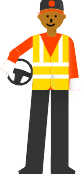 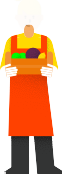 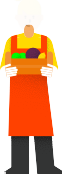 Kung negatibo ang test, wala na kayong kailangang gawin ng mga kasama mo sa bahay. Hindi niyo na kailangang mag-self-isolate. Kung positibo ang test, makikipag-ugnayan sa iyo ang isang contact tracer  sa ngalan ng NHS Wales Test, Trace, Protect service.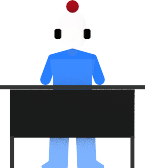 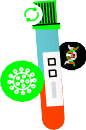 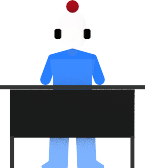 Makikipag-ugnayan lang sa iyo kapag nagpositibo ka sa test.Hihilingin sa iyong magbigay sa amin ng impormasyon. Kailangan naming malaman kung kanino ka nagkaroon ng contact at ang mga lugar na napuntahan mo dalawang araw bago magsimula ang iyong mga sintomas hanggang ngayon.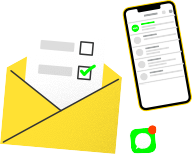 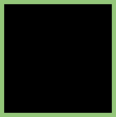 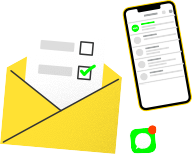 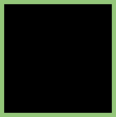 Makikipag-ugnayan ang isang contact tracer sa iyong mga naging contact. Sasabihin sa kanila na nagkaroon sila ng contact sa isang taong nagpositibo  sa coronavirus. Hindi isisiwalat ang iyong pagkakakilanlan maliban kung pahintulutan mo. Bibigyan sila ng suporta at papayuhang mag-self-isolate nang 14 na araw mula noong huli kayong nagkaroon ng contact. Hindi hihilingin sa mga kasama niya sa bahay na mag-self-isolate, pero dapat nilang sundin ang social distancing guidance at iwasan ang contact sa taong naka- isolate sa bahay.Papayuhan lang ang mga nagkaroon ng contact sa iyo na magpa-test kung nagpapakita sila ng mga sintomas. Hindi inirerekomenda ang pag-test sa mga asymptomatic na tao dahil posible itong makapaglabas ng mga false negative. Kung magpositibo sila, uulitin ang prosesong ito para sa taong ito, sa kanilang mga kasama sa bahay at mga naging contact.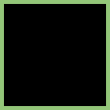 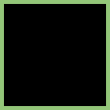 I-TRACE ANG IYONG MGA PAGGALAW. PIGILAN ANG PAGKALAT. SAMA-SAMA NATING PANATILIHING LIGTAS AGN WALES.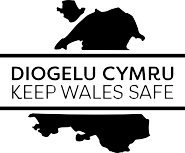 Bisitahin ang gov.wales/coronavirus